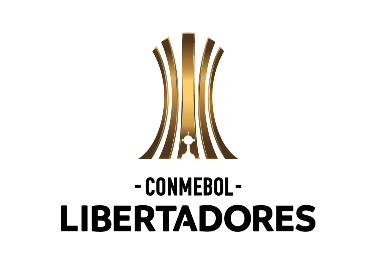  FORMULARIO 6Formulario de Sustitución de JugadoresCUARTOS DE FINAL y SEMIFINALEquipo: Asociación Miembro:Marcar con una “X”:		       	CUARTOS DE FINAL 			   	 SEMIFINALConforme a lo que establece los puntos 3.7.5.9 y 3.7.5.10 del Manual de Clubes de la CONMEBOL LIBERTADORES 2021, solicitamos la sustitución de los siguientes jugadores de la lista de 50 (cincuenta) jugadores para la fase indicada (ida y vuelta), utilizando los mismos números de los reemplazados.Responsable del EquipoNombre y Apellido:Firma:Fecha:Responsable de la Asociación MiembroNombre y Apellido:Firma:Fecha:Las actualizaciones en el Sistema COMET serán realizadas por la Dirección de Competiciones de la CONMEBOL.Este formulario será remitido a la CONMEBOL a través de su respectiva Asociación Miembro 72 horas antes del inicio de la fase indicada, a los siguientes correos:Secretaría General: secretaria@conmebol.comDirección de Competiciones de Clubes: competiciones@conmebol.comApellido y NombreApellido y NombreCamiseta NºCambiosID COMET1Entra1Sale2Entra2Sale3Entra3Sale